            Θέμα:	Εκπαιδευτική εκδρομή στην Κέρκυρα	        Κύριο κριτήριο για την επιλογή ταξιδιωτικού πρακτορείου είναι η ασφάλεια των μαθητών μας και η αξιοπιστία του πρακτορείου όπως προκύπτει από την εμπειρία και τη φήμη του. Το σχολείο θα επιλέξει την προσφορά που εγγυάται την αρτιότερη και ασφαλέστερη οργάνωση της εκδρομής.Προορισμός: ΚΕΡΚΥΡΑΔιανυκτερεύσεις: Τρείς (3) σε ξενοδοχείο 4 αστέρων με πρωϊνό σε μπουφέ.Τάξη: Β΄Ημερομηνίες διεξαγωγής: στο τέλος  Απριλίου Μετακινήσεις: Πολυτελές κλιματιζόμενο λεωφορείο που θα πληροί όλες τις απαραίτητες προδιαγραφές της ισχύουσας νομοθεσίας,  καθ όλη τη διάρκεια της εκδρομής και θα είναι διαθέσιμο για οποιαδήποτε μετακίνηση σύμφωνα με το πρόγραμμα. Προβλεπόμενος αριθμός συμμετεχόντων  μαθητών:  50+-  σε δίκλινα ή/και τρίκλινα δωμάτιαΑριθμός καθηγητών:     3   (σε μονόκλινα δωμάτια) Αρχηγό και ξεναγό καθ όλη τη διάρκεια της εκδρομήςφόροι διαμονής:  Εάν υπάρχουν να περιλαμβάνονται στην τιμή Παρακαλούμε επίσης να κατατεθούν τα έγγραφα:Ατομική ταξιδιωτική ασφάλιση συμμετεχόντων με κάλυψη ζωής, ατυχήματος, νοσηλείας, ιατροφαρμακευτικών εξόδων και επείγουσας αερομεταφοράς και ρητή αναγραφή των ημερομηνιών της εκδρομήςΑσφάλιση με κάλυψη αστικής ευθύνης διοργανωτή Υπεύθυνη Δήλωση του Ν.1599 από το ταξιδιωτικό πρακτορείο Ειδικού Σήματος Λειτουργίας σε ισχύ    Σε περίπτωση που δεν πραγματοποιηθεί η εκδρομή λόγω ανωτέρας βίας ή έλλειψη έγκρισης από τους αρμόδιους φορείς δεν θα υπάρξει καμία επιβάρυνση του σχολείου ή των μαθητών & εφόσον το γραφείο έχει εισπράξει χρήματα υποχρεούται σε επιστροφή.     Αναλόγως σε περίπτωση ασθένειας ή ανωτέρας βίας που αφορά μαθητή ή συνοδό, αυτός & το σχολείο θα απαλλάσσεται από οποιαδήποτε οικονομική υποχρέωση αφορά την εκδρομή.    Όλες οι προσφορές πρέπει να κατατεθούν μέχρι την Δευτέρα  30/1/2023 στις 11:00, στο Γραφείο της Διευθύντριας του 1ου ΓΕΛ ΚΑΛΑΜΑΡΙΑΣ Χηλής 12 σε σφραγισμένο φάκελο.                                                                                                        H   Διευθύντρια                                                                                                  Ευθυμία Α. Ζιώγα ΠΕ03      1ο ΓΕΝΙΚΟ ΛΥΚΕΙΟ ΚΑΛΑΜΑΡΙΑΣ         « Φροντιστήριον Τραπεζούντος»Ταχ. Διευθ      : Χηλής  12  Ταχ. Κωδ.       : 551 31Πληροφορίες  : Ευθυμία Α. Ζιώγα Τηλέφωνο       : 2310411753 e-mail:   mail@1lyk-kalam.thess.sch.gr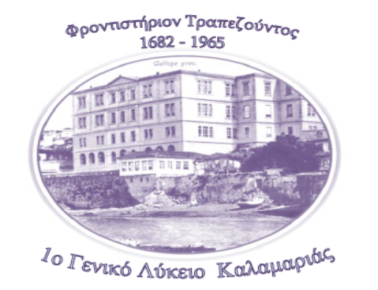               Καλαμαριά  17-1-2023                    Αρ. πρωτ. 29             Προς : Πρακτορεία Ταξιδιών